REGLEMENT 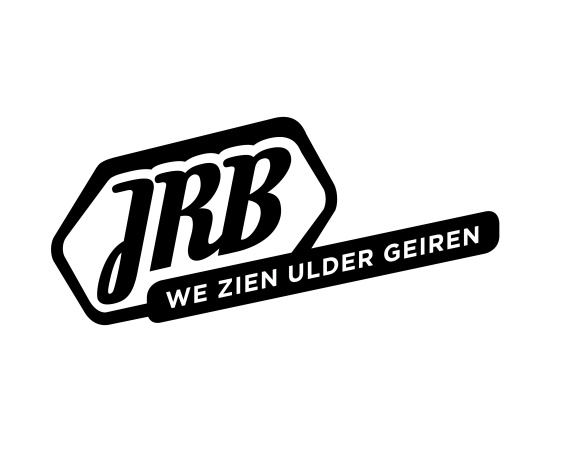 PROJECTSUBSIDIEInleidingBen je tussen de 16 en 30 jaar oud en wil je zelf een evenement organiseren of een project op poten zetten in Beveren-Waas? Is je doel niet om er winst mee te maken, maar vooral om andere jongeren een kans te geven om hun talent te tonen? Dan ben je op deze pagina aan het juiste adres.Wat is een projectsubsidie?Een projectsubsidie wordt toegekend als stimulans voor jongeren bij het organiseren van experimentele, originele, uitzonderlijke of vernieuwende activiteiten in de vrije tijd van, voor en door jongeren, die afgebakend zijn in de tijd en plaats vinden in gemeente Beveren-Waas.VoorwaardenAanvragerEen jongere die:In Beveren Waas woont.Tussen 18 en 30 jaar oud isEen groep jongeren waarvan:75% woont in Beveren-Waas75% tussen 16 en 30 jaar oud isMinstens 1 persoon 18+ isProjectHet project moet aan volgende voorwaarden voldoen om in aanmerking te komen voor een subsidie:Zonder winstoogmerkOpenbaarVindt plaats op Bevers grondgebiedVindt plaats in de vrije tijdEenzelfde project kan slechts 3 maal in aanmerking komen voor subsidieOp alle Reclamewerk moet het logo van JRB te zien zijn.BedragHet bedrag van de subsidie bedraagt maximum 75% van de gemaakte kosten die in aanmerking komen voor de subsidie, met een maximum van 1000 EUR per project.
Van je toegekend bedrag kan je al 75% als voorschot vragen.Uitgaven Deze uitgaven komen in aanmerking voor een projectsubsidie:PromotiekostenTijdelijk afgesloten verzekering in het kader van het projectAuteursrechten, Sabam of billijke vergoedingen.Uitkoopsommen, honoraria artiestenHuur van materiaal nodig voor het projectAankoop van kleine materialen die dienen voor de opbouw van het projectVolgende uitgaven komen niet in aanmerking voor een projectsubsidie:Voeding en drank;Aankoop van producten die worden doorverkocht aan de deelnemersPersoneelskostenInvesteringskostenProcedureDe aanvraag wordt ten minste 30 kalenderdagen voor de startdatum van het project ingediend bij de jeugddienst van Beveren. Deze aanvraag bevat een duidelijke omschrijving van het project en een grondig uitgewerkte begroting.De jeugddienst behandeld de aanvraag en legt deze samen met een advies van de jeugdraad voor aan het schepencollege.